                                                  I.  PHẦN MỞ ĐẦU
 
1. LÍ DO CHỌN ĐỀ TÀI:
    	Giáo dục học sinh là một trong những nhiệm vụ chính của người giáo viên, là nhiệm vụ của gia đình, nhà trường và của toàn xã hội. Quá trình giáo dục bao gồm hoạt động dạy học và hoạt động giáo dục. Hai hoạt động này tiến hành một cách song song không bao giờ tách rời nhau. Muốn dạy học có hiệu quả thì ngoài việc người dạy phải có kiến thức, phương pháp thì người học cũng cần phải có ý thức tập trung, chú ý, tư duy và  hợp tác. Hay nói cách khác muốn quá trình dạy học có hiệu quả cao thì phải xây dựng nề nếp, phẩm cách, ý thức của người học. Nếu người dạy có trình độ uyên bác, có phương pháp sáng tạo, vận dụng linh hoạt, nhưng người học không tập trung, không hợp tác thì quá trình dạy học ắt sẽ không có hiệu quả nên giáo viên cần tiến hành song song giữa việc dạy học và công tác chủ nhiệm lớp. Trong đó  giáo viên chủ nhiệm đóng vai trò rất quan trọng là người gần gũi các em chỉ sau gia đình. Trong xu thế phát triển thì việc giáo dục học sinh là phải toàn diện (đạo đức, trình độ, các hoạt động khác và khả năng thể hiện mình khiđứng trước đám đông).Hoạt động tập thể cuối tuần là một hình thức tổ chức hoạt động giáo dục ngoài giờ lên lớp là hoạt động tập thể học sinh sau một tuần do các em tự tổ chức và điều khiển, trong tiết này giáo viên chủ nhiệm giữ vai trò cố vấn giúp học sinh, cùng các em tham gia vào những hoạt động cụ thể.     	Hoạt động tập thể cuối tuần là một trong những biện pháp cơ bản có ý nghĩa trực tiếp trong việc góp phần xây dựng tập thể học sinh đoàn kết, kỉ luật phát huy được tác dụng đối với từng thành viên. Tiết sinh hoạt tập thể cuối tuần nhằm đánh giá hoạt động của lớp diễn ra trong tuần, định hướng cho các hoạt động sẽ phải thực hiện ở tuần tới. Tiết sinh hoạt tập thể cuối tuần chiếm vị trí hết sức quan trọng trong việc thực hiện các yêu cầu của nhà trường thành nhiệm vụ mà lớp phải thực hiện. Ở đó sẽ hiển thị toàn bộ những hoạt động, những kết quả những thành tích mà các em đã đạt được, để được bạn bè thầy cô tuyên dương, khích lệ, ở đó cũng sẽ giúp các em nhận ra những thiếu sót các em mắc phải trong một tuần học tập và rèn luyện để được bạn bè thầy cô sẽ chia, giúp đỡ tìm ra biện pháp để các em sửa chữa tiến bộ hơn. Cho ban cán sự phát huy năng lực của mình, tính chủ động sáng tạo, rèn luyện tinh thần tự quản, chất lượng giáo dục học sinh cũng như của tiết sinh hoạt được nâng cao, tạo không khí nhẹ nhàng, vui tươi, thoải mái trong giờ sinh hoạt.Ở đó là nơi các em thể hiện tài năng của mình thông qua những tiết mục văn nghệ để bạn bè thầy cô tận hưởng hoan nghênh.    	Bên cạnh đó nếu công tác chủ nhiệm còn nhiều bất cập, giáo dục học sinh không đúng chỗ, không đến nơi đến chốn dẫn đến học sinh nhờn do đó không thuyết phục được học sinh, ngoài việc khéo léo của giáo viên thì khi giáo dục (phê bình hay biểu dương) học sinh cần được thể hiện trước tập thể mà học sinh đang sinh hoạt. Một nguyên nhân khác là giáo viên đánh giá học sinh chưa đúng, tổ chức tiết sinh hoạt cuối tuần chưa khoa học vì vậy học sinh cảm thấy nặng nề mỗi khi đến tiết sinh hoạt không riêng gì những học sinh mắc phải những vi phạm, hiệu quả tiết sinh hoạt không cao.    	Trải qua 7 năm công tác, ít nhất cũng chừng ấy năm làm công tác chủ nhiệm lớp, có những học sinh chăm ngoan lễ phép biết vâng lời nhưng cũng có những học sinh hiếu động dẫn đến khó bảo, khó rèn. Song với niềm say mê, sự trăn trở, suy nghĩ chắt chiu qua từng giờ sinh hoạt lớp của bản thân cũng như sự chia sẻ của bạn bè đồng nghiệp, sự phối hợp của đoàn thể  đã giúp cho bản thân tích lũy được một số kinh nghiệm về tổ chức tiết sinh hoạt lớp cho học sinh tiểu học.    	Với mong muốn góp một phần nhỏ vào việc nâng cao chất lượng giáo dục toàn diện cho học sinh tiểu học nói chung và nâng cao chất lượng tiết sinh hoạt lớp ở tiểu học nói riêng tôi mạnh dạn chọn đề tài sáng kiến kinh nghiệm:“Một số kinh nghiệm tổ chức tiết sinh hoạt lớp ở lớp 4B trường tiểu học Nguyễn Bá Ngọc ” .2. MỤC TIÊU, NHIỆM VỤ CỦA ĐỀ TÀI:    	Tôi viết sáng kiến kinh nghiệm này với mong muốn :	- Lưu lại những kinh nghiệm nhỏ quý báu trong sự nghiệp trồng người và công tác chủ nhiệm của mình trong đó là tiết sinh hoạt lớp, để chọn lọc và đúc kết thành kinh nghiệm của bản thân cho hiện tại và mãi về sau.	- Có cơ hội được chia sẻ kinh nghiệm tổ chức tiết sinh hoạt lớp của bản thân đến với đồng nghiệp. Từ đó hoàn thiện và phát huy tích cực hơn những mặt mạnh trong nhiệm vụ chung của giáo dục.	- Nếu chỉ dừng lại ở mỗi cá thể thì chưa đủ. Bản thân tôi được sự đánh giá của bạn bè, Ban giám hiệu, Phòng Giáo dục để tiếp thu nhiều điều hay, bổ ích, ý nghĩa và những bài học sâu sắc trong tiết sinh hoạt lớp. 	- Tìm ra cách thức tổ chức một tiết sinh hoạt cuối tuần nhẹ nhàng thoải mái nhưng đạt hiệu quả cao. Trên cơ sở  ý kiến đánh giá của đội ngũ cán bộ lớp, học sinh có những hiểu biết cần thiết về tập thể, về vai trò và nhiệm vụ của bản thân trong việc đóng góp xây dựng tập thể. Nâng cao tính tích cực tự giác trong hoạt động tập thể  có ý thức tổ chức kỉ luật, tinh thần trách nhiệm trước tập thể, có ý  thức  hợp tác, phê bình và tự phê bình.   	- Mặt khác mục tiêu của đề tài này còn tạo ra một sân chơi gần gủi, thiết thực và hiệu quả để cho các em thể hiện năng khiếu của mình. Qua đó các em thẩm thấu sâu hơn về cái hay cái đẹp trong cuộc sống hàng ngày thông qua các tiết  mục văn nghệ, các câu chuyện kể, trò chơi,…cũng từ đó giúp cho tâm hồn các em bay bổng hơn, hồn nhiên hơn, có niềm tin vào cuộc sống nói chung và trong học tập nói riêng. Song hành về sự phát triển tâm hồn, các kĩ năng sống, về xây dựng tập thể, về tự quản, kĩ năng tổ chức, phát triển năng khiếu, điều khiển và tham gia các hoạt động tập thể, kĩ năng đánh giá và tự đánh giá của các em được hình thành và phát triển một cách tự nhiên phong phú và bền vững hơn.   	- Thông qua tiết sinh hoạt, học sinh vi phạm sẽ nhìn nhận những sai trái và có ý thức sửa chữa, hiểu nhiều hơn nguyện vọng mà giáo viên muốn gửi tới các em.   	- Bản thân tôi mong muốn mình sẽ hiểu biết nhiều hơn đời sống tâm lí của học sinh trong lớp chủ nhiệm, nắm bắt được những tâm tư nguyện vọng, hiểu được những khó khăn mà các em gặp phải trong đời sống và học tập để có những giải pháp kịp thời nhằm điều chỉnh việc tự quản, động viên, giúp đỡ và giáo dục các em. Đồng thời chia sẻ với đồng nghiệp trong trường tiểu học Nguyễn Bá Ngọc những kinh nghiệm mình đã đúc rút được.3. ĐỐI TƯỢNG NGHIÊN CỨU.  	Với khả năng và điều kiện bản thân tôi chỉ nghiên cứu đề tài này với đối tượng là tiết sinh hoạt lớp 4B trường tiểu học Nguyễn Bá Ngọc năm học 2017- 2018. Đồng thời có sự quan sát đối chiếu với các lớp cùng khối trong trường.
4. GIỚI HẠN NGHIÊN CỨU.Đề tài sáng kiến kinh nghiệm của tôi chỉ hướng vào công tác chủ nhiệm lớp cụ thể là tiết sinh hoạt lớp. Các biện pháp giáo dục học sinh, mối quan hệ giữa giáo viên chủ nhiệm và học sinh, xây dựng lớp học có nề nếp hiệu quả.5. PHƯƠNG PHÁP NGHIÊN CỨU.  	 - Phương pháp quan sát. 	 - Phương pháp nghiên cứu trường hợp điển hình. 	 - Phương pháp thu thập thông tin.  	 - Phương pháp giao tiếp.  	 - Phương pháp nêu gương.II. NỘI DUNG
1. CƠ SỞ LÍ LUẬN:- Căn cứ Thông tư số 28/2009/TT-BGDĐT ngày 21 tháng 10 năm 2009 của Bộ trưởng Bộ Giáo dục và Đào tạo về  Quy định chế độ làm việc đối với giáo viên phổ thông.	- Căn cứ Thông tư số 41/2010/TT-BGDĐT ngày 30 tháng 12 năm 2010 của Bộ trưởng Bộ Giáo dục và Đào tạo về  Điều lệ trường Tiểu học.- Căn cứ Văn bản số 3718/BGDĐT-GDTrH ngày 15/8/2017 của Bộ Giáo dục và Đào tạo về việc hướng dẫn thực hiện nhiệm vụ giáo dục trung học năm học 2017 – 2018.- Căn cứ chỉ thị số 15/ CT-UBND ngày 15/9/2017 của Bộ Giáo dục và Đào tạo về việc hướng dẫn thực hiện nhiệm vụ chủ yếu năm học 2017 – 2018.- Căn cứ vào công văn số 188/PGDĐT-GDTH vv hướng dẫn thực hiện nhiệm vụ giáo dục tiểu học năm học 2017-2018 của PGD ĐT thị xã Buôn Hồ.- Căn cứ nghị quyết của Hội nghị CBVC năm học 2017– 2018 của Trường tiểu học Nguyễn Bá Ngọc ngày 13/10/2017.Đã  bảy năm làm giáo viên chủ nhiệm lớp, phần nào đã có chút ít kinh nghiệm nhưng tôi vẫn thấy công việc của một giáo viên chủ nhiệm lớp ở tiểu học là rất nặng nhọc, rất phức tạp. Mỗi giáo viên muốn làm tốt công tác chủ nhiệm thì phải vừa là một giáo viên giỏi về chuyên môn, vừa phải là một nhà tâm lí giỏi để hiểu học sinh, để xử lí các tình huống rắc rối sao cho khéo léo, tế nhị và đạt hiệu quả giáo dục cao. Nếu giáo viên không tâm huyết với nghề, không có tinh thần trách nhiệm cao thì khó mà hoàn thành nhiệm vụ. Chất lượng học tập của học sinh, nhân cách, đạo đức, lối sống…của học sinh rồi sẽ ra sao? Chính vì hiểu rõ điều đó nên trong những năm học qua, song song với việc giảng dạy tốt các môn học theo quy định, tôi luôn cố gắng phấn đấu làm tốt vai trò, nhiệm vụ của một giáo viên chủ nhiệm lớp.Người giáo viên chủ nhiệm là linh hồn của lớp học. Có thể coi giáo viên chủ nhiệm là người lĩnh xướng của dàn nhạc bao gồm  nhạc công (giáo viên) hoàn thành bản giao hưởng hình thành nhân cách toàn vẹn cho thế hệ trẻ.   	Giáo viên phổ thông nói chung và giáo viên tiểu học nói riêng muốn làm tốt công tác chủ nhiệm lớp phải biết hướng dẫn học sinh tổ chức tiết sinh hoạt lớp. Vì sao vậy?  Vì chỉ có như vậy mới giúp cho học sinh trong lớp nhận ra điểm mạnh của từng bạn để học tập cũng như để phát huy những mặt mạnh của từng học sinh đồng thời giúp các em nhận ra những mặt còn hạn chế của mỗi em để sửa chữa. Từ đó tạo cơ hội cho các em học tập và giúp đỡ lẫn nhau cùng tiến bộ. Muốn làm được điều đó giờ sinh hoạt lớp phải tiến hành như thế nào để đạt hiệu quả cao nhất, đó còn là sự trăn trở của tôi trong suốt những năm tháng làm công tác chủ nhiệm.*  Vị trí, vai trò của tiết sinh hoạt cuối tuần:   	Công tác chủ nhiệm lớp là hoạt động được tổ chức lồng ghép dưới nhiều hình thức: lồng ghép trong quá trình dạy học ở trên lớp; lồng ghép thông qua môi trường giáo dục; lồng ghép thông qua các hoạt động ngoại khoá, ngoài giờ lên lớp; lồng ghép thông qua tiết sinh hoạt cuối tuần.Trong chuyên đề này chỉ bàn đến công tác chủ nhiệm lớp thông qua tiết sinh hoạt cuối tuần ở lớp.- Tiết sinh hoạt cuối tuần được tiến hành đánh giá các hoạt động, các công việc của lớp được diễn ra trong tuần, tháng, học kì, kết hợp giáo dục học sinh về nhiều mặt; các nhiệm vụ, yêu cầu của nhà trường cũng được phổ biến trong tiết này.
         - Tiết sinh hoạt cuối tuần giữ vai trò quan trọng trong công việc chuyển giao các nhiệm vụ, các phong trào thi đua của nhà trường tới lớp một cách kịp thời.
        - Tiết sinh hoạt lớp cuối tuần giúp học sinh  phát huy được tính tự giác, tinh thần giúp đỡ, cùng nhau hợp tác, năng lực điều hành, tự quản của học sinh.        - Tiết sinh hoạt cuối tuần giúp các em bộc lộ được khả năng nhận thức về hành vi, thái độ, tình cảm của mình khi tự đánh giá mình và đánh giá các bạn; khả năng nhìn nhận lại bản thân, so sánh sự tiến bộ của mình với các bạn để từ đó có ý thức phấn đấu vươn lên.         - Bồi dưỡng cho học sinh tình cảm yêu thương, gắn bó, sự sẻ chia, thông cảm với bạn bè, với mọi người xung quanh; sẵn sàng gánh vác công việc chung của lớp, của trường,…hình thành nhân cách đúng đắn sau này cho các em.        - Tiết sinh hoạt lớp cuối tuần là nơi để người thầy càng hiểu trò hơn, nhằm lựa chọn ra phương pháp giảng dạy và giáo dục học sinh đúng hướng.2. THỰC TRẠNG CỦA VẤN ĐỀ: - Ít học sinh điển hình về mọi mặt để nêu gương.          - Nhiều học sinh còn vi phạm trong quá trình học tập. 	- Ban cán sự còn cả nể theo dõi ghi chép chưa đầy đủ, trong việc đánh giá nhận xét vì vậy đôi lúc sơ sài.  	- Ý thức sửa chữa khuyết điểm của học sinh còn rất kém.  	- Sau những giờ sinh hoạt lớp, tôi nhận thấy các em có sự tiến bộ hơn nói riêng và lớp có khởi sắc hơn nói chung. Bởi vì các em phấn đấu để học tốt hơn, để được các bạn tôn vinh trong giờ sinh hoạt lớp!- Tuy nhiên sau những giờ sinh hoạt lớp, cũng để lại cho tôi suy nghĩ đó là hạn chế của nó. Các hạn chế biểu hiện rõ nhất là: Các em mắc lỗi ngại đến giờ sinh hoạt lớp, các học sinh khác nhàm chán giờ sinh hoạt lớp, …Vậy làm thế nào để tiết sinh hoạt không gây áp lực cho những học sinh mắc lỗi, mọi học sinh đều háo hức chờ đến giờ sinh hoạt lớp, chúng ta cần tìm ra điểm mạnh để phát huy đồng thời khắc phục những điểm hạn chế của nó. 	- Lớp tôi có nhiều em có năng lực tổ chức lớp, có khả năng điều khiển múa hát tập thể, tổ chức trò chơi, …tôi có nhiều năm làm công tác chủ nhiệm lớp. Đó là mặt mạnh của giờ sinh hoạt lớp.-  Bên cạnh đó giờ sinh hoạt lớp vẫn thể hiện một số yếu kém của nó: Khâu tổ chức chưa được nhịp nhàng, số học sinh sửa chữa lỗi mắc chưa triệt để,…*  Các nguyên nhân và yếu tố tác động. 	 - Cách thức sinh hoạt chưa linh hoạt còn máy móc. - Học sinh chưa ý thức cao trong việc sửa chữa lỗi mắc. 	 - Những phần tử tích cực chưa có ảnh hưởng đến các bạn.  - Giáo viên chưa hiểu kĩ tâm lí từng học sinh. 	Do đó để tiết sinh hoạt lớp mang lại hiệu quả nhất, cần tiến hành một số giải pháp ,bằng  một số biện pháp cụ thể.* Phân tích, đánh giá các vấn đề và thực trạng mà đề tài đã đặt ra.    	Hoạt động  tập thể cuối tuần là một hình thức tổ chức hoạt động giáo dục ngoài giờ lên lớp, là hoạt động tập thể học sinh sau một tuần do các em tự tổ chức điều khiển. Trong tiết này giáo viên giữ vai trò cố vấn giúp học sinh tham gia vào các hoạt động cụ thể . Vì vậy hoạt động cuối tuần có vị trí quan trọng trong việc giáo dục toàn diện cho học sinh.          Những năm trước đây do điều kiện khách qua cơ sở vật chất thiếu thốn, chất lượng đội ngũ giáo viên còn nhiều bất cập nên một số nơi chỉ tập trung vào việc dạy cho học sinh nội dung kiến thức các môn học, còn việc tổ chức các hoạt động ngoài giờ lên lớp chưa chú trọng, quên đi việc giáo dục năng lực, phẩm chất, các em không được cung cấp những kỹ năng sống, không được tập sinh hoạt tập thể, kỹ năng hòa nhập cộng đồng cũng như tính tự quản. Ngoài việc học văn hóa, thời gian còn lại một số em lao vào các trò chơi vô bổ, bạo lực, số còn lại thì không quan tâm đến mọi việc xảy ra chung quanh, lạnh lùng, vô cảm chỉ biết sống cho riêng mình,… Tất cả những hành động ấy đã gióng lên hồi chuông cảnh tỉnh những người làm công tác giáo dục và chính các em khi ngồi trên ghế nhà trường năm bắt kỹ năng giao tiếp và kỹ năng sống còn nhiều hạn chế.    	Những năm gần đây, toàn ngành giáo dục đã chú trọng đến đổi mới nội dung phương pháp giáo dục nhằm nâng cao chất lượng giáo dục nhưng vẫn chưa đáp ứng nhu cầu phát triển mà  xã hội đặt ra. Bên cạnh đó vẫn còn một số quan điểm lệch lạc chỉ nên tập trung vào việc học các môn học chính thức trong chương trình mà xen nhẹ công tác giáo dục cho các em ý thức công dân, tinh thần đoàn kết và các kĩ năng sống thông qua các hoạt động giáo dục ngoài giờ lên lớp. Điều này đã dẫn đến tình trạng nhiều học sinh rụt rè, nhút nhát  trước đám đông . Các em không thể trình bày được ý kiến của mình trước tập thể, thậm chí có em không giám đứng trước lớp mình để trình bày một bài hát, kể một câu chuyện, trình bày một vấn đề mà mình quan tâm. Nhất là đối với các em học sinh người dân tộc bản địa. Tuy nhiên không phải các em không biết, không phải các em không muốn, cũng không phải các em không thích mà nguyên nhân chính là các em chưa được chỉ dẫn, chưa được trải nghiệm, chưa được rèn luyện, …Vấn đề đặt ra là môn học nào giúp cho các em có những trải nghiệm đó và ai là người đưa các em vào các hoạt động đó để các em rèn luyện?  	Thực tế cho thấy: Nếu học sinh mà chỉ quan tâm vào việc học tập các môn học mà không tham gia hoạt động ngoại khóa, các phong trào văn nghệ, thể dục thể thao, thì các em sẽ thiếu linh hoạt,  thiếu tự tin khi đứng trước đám đông hoặc đứng trước lớp để trình bày bài hát hay một vấn đề nào đó. Những học sinh nào tích cực tham gia phong trào văng nghệ thể dục thể thao thì khả năng vận động tốt hơn, xử lí vấn đề nhanh nhẹn hơn, mạnh dạn, tự tin hơn. Thông qua các hoạt động đó tinh thần đoàn kết, ý thức tập thể cũng hình thành và vun đắp. Như vậy có thể khẳng định rằng: môn học giúp các em xóa bỏ rụt rè, nhút nhát, rèn luyện tính mạnh dạn , sự tự tin đó chính là hoạt động giáo dục ngoài giờ lên lớp mà cụ thể là tiết sinh hoạt cuối tuần.  	Người giáo viên chủ nhiệm chính là người cố vấn giúp cho các em tham gia vào các hoạt động của tiết sinh hoạt lớp để rèn luyện các kĩ năng cơ bản cần thiết cho mình.  	Như vậy tiết sinh hoạt cuối tuần là một trong những nội dung quan trọng góp phần tích cực vào việc nâng cao chất lượng giáo dục toàn diện cho học sinh. Tiết sing hoạt cuối tuần được tổ chức một cách thường xuyên có hiệu quả. Muốn thế, cần có sự chuẩn bị chu đáo của giáo viên và phải trải qua quá trình luyện tập thì mới có được kết quả như mong muốn. Xuất phát từ suy nghĩ trên tôi đã thực hiện một số giải pháp cụ thể đối với dạy học tiết sinh hoạt chủ nhiệm như sau .3. NỘI DUNG VÀ HÌNH THỨC CỦA GIẢI PHÁP:a) Mục tiêu của giải pháp và biện pháp.    	Nếu như mục tiêu của giáo dục Tiểu học là: “ Giáo dục tiểu học nhằm giúp học sinh hình thành những cơ sở ban đầu cho sự phát triển đúng đắn và lâu dài về đạo đức, trí tuệ, thể chất, thẩm mĩ, và các kĩ năng cơ bản để học sinh tiếp tục học trung học cơ sở” thì mục tiêu của tiết sinh hoạt lớp chỉ ra mặt mạnh của học sinh để các em phát huy tố chất của mình đồng thời để các em nhận ra khuyết điểm và hướng sửa chữa, khắc phục , từng bước hoàn thiện nhân cách, bồi dưỡng năng lực học sinh, đáp ứng mục tiêu Giáo dục Tiểu học.  	Muốn làm được những điều trên chúng ta cần đề  ra những nội dung và cách thức thực hiện.
b. Nội dung và cách thức thực hiện giải pháp.- Xây dựng được số cán bộ lớp nhiệt tình, có năng lực và uy tính, học sinh phải có học lực vượt trội, mạnh dạn và có khiếu giao tiếp, phát biểu.- Thống nhất nội dung sinh hoạt cuối tuần trong tập thể học sinh, xem tiết sinh hoạt như một tiết học bình thường.- Họp ban cán sự phân công nhiệm vụ cụ thể cho từng thành viên, hướng dẫn cách thức làm việc.- Trước tiết sinh hoạt các ban cán sự hội ý với lớp phó và lớp trưởng để thống nhất nội dung sinh hoạt và đồng thời lớp trưởng nắm được tình hình chung của lớp.- Phân công, giao nhiệm vụ theo dõi hoạt động của lớp cho cán sự lớp. - Mỗi tổ trưởng, thành viên ban cán sự lớp, lớp trưởng phải có sổ tay ghi chép rõ ràng những mặt ưu điểm, hạn chế của từng thành viên của tổ, của lớp qua từng tuần.- Xây dựng học sinh có tính kỉ luật, tính tập thể, có sự đoàn kết, yêu thương, có tinh thần giúp đỡ nhau cùng tiến bộ.- Xây dựng cho các em có ý thức phát huy tích cực điểm mạnh, hạn chế dần những vi phạm, khuyết điểm trong học tập và cả các mặt hoạt động khác.- Tập cho học sinh có sự nhìn nhận về bản thân và bạn bè nhưng động viên nhắc nhở là chính, tránh chê bai chỉ trích.- Dành thời gian cho học sinh sinh hoạt cuối tuần đều đặn, tạo không khí nhẹ nhàng, cởi mở để  học sinh  học tập, sửa chữa lẫn nhau.- Tiết sinh hoạt lớp phải được tổ chức xuyên suốt ngay từ đầu năm, tạo thói quen cho học sinh, học sinh sẽ làm tốt hơn.- Với hoạt động này, ban đầu giáo viên  uốn nắn, hướng dẫn, sau đó cho học sinh  tự quản.- Trước khi tiết sinh hoạt lớp được tổ chức, giáo viên  nên xem qua nội dung sinh hoạt của học sinh  để hướng dẫn, bổ sung thêm cho các em.- Lựa chọn nội dung và hình thức phù để tiến hành tiết sinh hoạt lớp.- Lựa chọn những hình thức giáo dục phù hợp với từng đối tượng học sinh  chủ yếu là động viên, khuyến khích, tuyên dương, khen ngợi. 	- Cũng như hoạt động giảng dạy, việc lập kế hoạch cho công tác chủ nhiệm lớp là cần thiết và quan trọng. Ngay từ đầu năm, căn cứ vào tình hình thực tế, hoàn cảnh gia đình của từng học sinh  trong lớp; căn cứ vào yêu cầu, nhiệm vụ năm học của tổ chuyên môn, của nhà trường, giáo viên phụ trách lớp đề ra kế hoạch chủ nhiệm lớp cho cả năm học, trên cơ sở đó, cụ thể hoá thành kế hoạch học kì, tháng và từng tuần cụ thể. Khi lập kế hoạch chủ nhiệm, cần lưu ý một số điểm sau :
 + Tìm hiểu kĩ từng đối tượng học sinh trong lớp về: trình độ nhận thức, sức khoẻ, năng lực, phẩm chất, lực học, các mối quan hệ, hoàn cảnh bản thân, gia đình của học sinh, việc này giáo viên tìm hiểu và biết được qua trao đổi với giáo viên ở năm học trước đó của các em, qua học bạ, qua gia đình, bạn bè và các thầy cô khác.
 + Nội dung kế hoạch cần phù hợp với lứa tuổi , thực tế, sát với chủ đề năm học, các chủ điểm trong từng tháng và theo trình tự thời gian trong năm học.
 + Kế hoạch đưa ra cần lựa chựa biện pháp, phương pháp đa dạng và phong phú để thực hiện cho từng đối tượng học sinh trong lớp. + Tránh việc đưa ra các biện pháp giáo dục không phù hợp hoặc quá mức mà các em không thể thực hiện được. Nếu vậy thì sẽ không có tác dụng hoặc tác dụng ngược lại, giáo viên sẽ gặp khó khăn rất nhiều hoặc sẽ thất bại.+ Qua một tuần, tháng, học kì giáo viên có đánh giá, tổng kết việc thực hiện kế hoạch chủ nhiệm của mình. So sánh sự tiến bộ của từng học sinh qua từng thời điểm. Rút ra được kinh nghiệm để bổ sung hoặc điều chỉnh các biện pháp cho phù hợp hơn (việc tổng kết này sẽ được đánh giá cụ thể trong tiết sinh hoạt cuối tuần).
b.1. Sự chuẩn bị của giáo viên và học sinh cho giờ sinh hoạt lớp :
 	* Đối với giáo viên chủ nhiệm :- Việc đầu tiên và nhất thiết là soạn giáo án cho tiết sinh hoạt cuối tuần. Khi soạn, phần hoạt động của thầy cần có những nhận xét cụ thể, thật sát với tình hình của lớp. Chú ý đến việc khuyến khích, tuyên dương, khen ngợi học sinh, dù sự tiến bộ của các em là không đáng kể so với những hạn chế.                   - Giáo án cần thể hiện được các mặt hoạt động trong tuần tới, tháng tới và có sự  phân công công việc cho từng học sinh cụ thể. 	- Hướng dẫn các tổ trưởng, các lớp phó, lớp trưởng tổng kết các mặt hoạt động trong tuần qua, tháng qua, tổng kết đợt thi đua. - Dự kiến sẽ đan xen vào tiết sinh hoạt những hoạt động vui chơi, giải trí nào nhưng phải phù hợp với chủ đề, chủ điểm.- Chuẩn bị một tâm lí thật thoải mái, vui vẻ ; tạo tâm thế gần gũi, chia sẻ, yêuthương học sinh.  * Đối với học sinh : 	- Các tổ trưởng, các lớp phó, lớp trưởng tổng kết cho được các mặt hoạt động theo nhiệm vụ được phân công. Dự kiến sẽ bình chọn, tuyên dương bạn nào, nhắc nhở bạn nào nhưng phải đảm bảo sự công bằng cho mọi thành viên trong lớp (có sự xem xét, hướng dẫn của thầy cô).- Lựa chọn một học sinh dẫn dắt nội dung tiết sinh hoạt, trang trí bảng – nội dung trong tiết sinh hoạt, sắp xếp bàn ghế phù hợp với không gian lớp học…b.2. Lựa chọn nội dung và hình thức cho tiết sinh hoạt lớp :   *  Lựa chọn nội dung :Trong giờ sinh hoạt lớp, các công việc được triển khai thực hiện :-  Đánh giá các công việc thực hiện trong tuần một cách toàn diện về các mặt giáo dục : học tập, năng lực, phẩm chất và các hoạt động khác,…- Tổng kết hoạt động trong tuần, tháng (vào tuần cuối tháng), học kì (vào tuần cuối của học kì), cả năm (vào tuần cuối của năm học).- Tổng kết các đợt thi đua (vào tuần cuối của đợt thi đua), cần có yêu cầu giáo dục học sinh theo chủ đề của đợt thi đua.- Đánh giá kết quả thi đua của các tổ.- Phổ biến kế hoạch thực hiện của tuần tới, tháng tới, phát động thi đua theo chủ điểm, giáo dục theo chủ đề của đợt thi đua tới.- Tuyên dương, khen ngợi, động viên, khuyến khích những học sinh tiến bộ và những học sinh chưa tiến bộ.- Sẽ chọn nội dung nào xen vào để cho các em vui chơi, giải trí… 	* Lựa chọn hình thức :- Giáo viên phụ trách hoặc có thể để học sinh trang trí trên bảng đen dòng chữ “Sinh hoạt lớp” và những khẩu hiệu hành động phù hợp theo các chủ điểm của tháng hay của cả đợt thi đua.- Tổ chức cho học sinh  sắp xếp bàn ghế cho phù hợp trong không gian lớp học, có thể cho các em ngồi thành tổ, thành chữ U, còn lớp trưởng chủ trì giờ sinh hoạt. *  Các bước tiến hành và cách thức thực hiện giải pháp, biện pháp:    Một giờ sinh hoạt lớp của lớp tôi được tiến hành theo trình tự các bước sau:     Bước 1) Ổn  định:     Phần này gồm các nội dung cần thực hiện:     	Một là cần thay đổi không gian lớp học một chút như bố trí lại bàn ghế tạo không gian thoáng đạt như hình chữ U, để khoảng giữa là nơi các em biểu diễn văn nghệ, đồng thời các em dễ nhìn thấy các bạn trong lớp, các em dễ quan sát theo dõi không phải ngoái lại khi bạn phát phiểu ý kiến, bởi lẽ đặc điểm của học sinh tiểu học là ghi nhớ có hình ảnh.     	Hai là tạo không khí thân thiện, cởi mở cho tiết học. Có thể bắt đầu bằng một bài hát tập thể, một trò chơi hoặc một tình huống sư phạm tạo không khí vui vẻ cho lớp học. Bước 2)  Đánh giá kết quả hoạt động trong tuần.    	Các tổ trưởng lần lượt báo cáo hoạt động của tổ bao gồm: học tập, thực hiện nội quy nhà trường, các phong trào thi đua, vấn đề kỉ luật, các sự kiện, sự việc có liên quan  đến tinh thần và  ý thức phấn đấu của lớp. Nội dung này cần đảm bảo tính chính xác, khách quan. Muốn thế giáo viên cần trang bị cho tổ trưởng sổ tay ghi chép và hướng dẫn cách theo dõi, ghi chép thường xuyên hiệu quả nếu không sẽ phản tác dụng. Chẳng hạn, có tổ trưởng vì quá tích cực theo dõi mà lơ đãng việc theo dõi tiếp thu bài. Do đó, công tác ghi chép được thực hiện trong giờ ra chơi hoặc cuối buổi học. Đặc biệt giáo viên phải xem trước  sổ ghi chép tổng kết hoạt động trong tuần để có những định hướng kịp thời.    	Khi các tổ trưởng báo cáo cần cử một bạn có kĩ năng viết bảng nhanh , đẹp ghi lên bảng một số nội dung cần thiết để lớp theo dõi.    Bước 3) Sao đỏ báo cáo.     	Sao đỏ họp xét thi đua vào chiều thứ năm hàng tuần nên lắng nghe kết quả đánh giá theo dõi của chi đội được phân công theo dõi lớp, đánh giá lại vào tiết sinh hoạt cuối tuần cho lớp.    Bước 4)   Lớp trưởng đánh giá.  	 - Lớp trưởng đánh giá chung các mặt hoạt động  trong tuần dựa trên cơ sở theo  dõi của các tổ trưởng. Đồng thời đưa ra nhận xét của bản thân. Đưa ra kế hoạch tuần tới.    	- Cho các bạn  nêu ý kiến.  Bước 5) Giáo viên chủ nhiệm đánh giá.   	- Giáo viên chủ nhiệm căn cứ theo kết quả đánh giá cả các tổ trưởng, của lớp trưởng và kết quả quan sát, theo dõi của mình thông qua các giờ trực tiếp giảng dạy để đưa ra kết luận cuối cùng. Trên cơ sở đó giáo viên yêu cầu học sinh bình chọn cá nhân xuất sắc trong tuần để tập thể tuyên dương và nhẹ nhàng khuyên bảo các cá nhân có những thiếu sót trong học tập và rèn luyện.  	 - Công tác tuyên dương học sinh được tiến hành trong không khí trang trọng. Bằng cách cho các em được tuyên dương bước lên phia trước để tất cả các bạn cùng nhìn thấy và cho lớp vỗ tay tán thưởng. Công tác nhắc nhở khuyết điểm được tiến hành một cách nhẹ nhàng, tránh nôn nóng, la mắng, trách phạt nặng nề gây ức chế cho học sinh. Vì vậy giáo viên chỉ cần nêu ra khuyết điểm, chỉ ra hướng khắc phục và tỏ rõ ý tin tưởng vào sự phấn đấu của các em.Bước 6)  Nêu phương hướng hoạt động tuần tới.    	- Giáo viên cần triển khai các hoạt động cần thực hiện trong tuần tới . Nội dung này giáo viên cần chuẩn bị đầy đủ, chi tiết, rõ ràng. Đồng thời giao trách nhiệm cụ thể cho từng cá nhân phụ trách. Sau đó tổ chức đăng kí thi đua giữa các tổ học sinh, giữa các thành viên trong lớp theo một chủ đề nào đó.   	 - Điều đặc biệt trong hoạt động này là ý kiến của các thành viên trong lớp về nội dung hoạt động đã triển khai . Tránh tình trạng giáo viên chỉ việc triển khai còn học sinh chỉ biết thực hiện. Có như thế thì kế hoạch mới mang tính toàn diện, thể hiện sự đồng thuận cao và chắc chắn việc thực hiện các nội dung kế hoạch được thuận lợi và mang lại hiệu quả.   	- Điểm mấu chốt là việc biểu quyết các nội dung kế hoạch. Đây được xem là khâu cuối cùng và mang tính chất quyết định của việc xây dựng kế hoạch hoạt động cho tuần tới. Bước 7) Sinh hoạt văn nghệ.      	Đây cũng là một nội dung được thực hiện thường xuyên trong các giờ sinh hoạt lớp. Có thể  tập một bài hát hay trò chơi mới, hoặc tổ chức bằng hình thức thi đua giữa các tổ hoặc biểu diễn luân phiên. Giáo viên cần đưa ra chủ đề, loại hình nghệ thuật hàng tuần để các em có sự chuẩn bị. Hoặc sinh hoạt theo chủ điểm, kết hợp giáo dục theo chủ điểm (nếu là cuối tháng, cuối đợt thi đua)…     	Đây chính là một trong những nội dung thường xuyên trong khi xây dựng kế hoạch cho tuần tới.b.3. Điều kiện thực hiện những giải pháp, biện pháp.   Để thực hiện tốt những nội dung trên, tôi đã hướng dẫn học sinh chuẩn bị tiết sinh hoạt lớp trong tuần như sau: * Giao việc cho cán bộ lớp.   	Đây là một trong những việc đầu tiên khi tôi nhận lớp. Thông qua nghiên cứu hồ sơ học sinh, gặp gỡ giáo viên chủ nhiệm cũ, đặc biệt quan sát hàng ngày tôi chọn ra những em có năng lực quản lí lớp học, có khả năng giao tiếp và tích cực tham gia công việc chung, học lực tương đối để giao nhiệm vụ như lớp trưởng, lớp phó, tổ trưởng, chọn một bạn học vượt trội nhất để làm lớp phó học tập sau đó tôi giao nhiêm vụ cụ thể cho từng em:  	 - Lớp trưởng phụ trách chung mọi mặt của lớp.   	 - Lớp phó học tập theo dõi chung và giúp đỡ các bạn về mặt học tập.   	 - Các tổ trưởng theo dõi mọi hoạt động của tổ mình. 	Các thành viên được cấp một cuốn sổ ghi chép mọi hoạt động của tổ hoặc của lớp. 	Tôi thường xuyên nhắc nhở học sinh ghi chép và kiểm tra kịp thời: Yêu cầu học sinh ghi rõ nội dung và thời gian các cá nhân có những việc làm tốt, những hiện tượng cần nhắc nhở. Để giúp các tổ trưởng, lớp trưởng, lớp phó dễ dàng ghi chép tôi đã trang bị cho các em sổ ghi chép đã kẻ sẵn theo biểu mẫu:* Ngay từ đầu năm tôi đã đưa ra tiêu chí: Căn cứ kết quả đạt được xếp loại thi đua của tổ.* Chuẩn bị phương hướng tuần tới.    Chẳng hạn,  phương hướng hoạt động của tuần 12.       + Môn học và hoạt động giáo dục         - Duy trì tốt việc truy bài đầu giờ..         - Ở nhà học bài và luyện chữ viết.         - Xem lại bảng nhân, chia đã học .         - Thực hiện tốt phong trào: “ Đôi bạn cùng tiến”. “ Nhóm bạn cùng tiến”.         - Rèn luyện tham gia thi “ Rung chuông vàng ”.        + Năng lực:        - Tích cực xây dựng bài.        - Mặc đồng phục và đeo khăn quàng theo quy định.        - Ý thức giữ gìn sách vở, đồ dùng học tập, chuẩn bị đầy đủ sách vở và đồ dung    học tập trước khi đến lớp.        - Ứng xử thân thiện với bạn bè.	        + Phẩm chất:        - Đi học đều, đúng giờ.        - Chăm làm việc nhà giúp đỡ cha mẹ.        - Tích cực tham gia các hoạt động, phong trào học tập, lao động        - Vệ sinh cá nhân, trường lớp sạch sẽ.        - Mạnh dạn khi thực hiện nhiệm vụ học tập, trình bày ý kiến cá nhân.        - Biết bảo vệ của công; giúp đỡ, tôn trọng mọi người.        - Yêu trường, lớp, quê hương, đất nước        - Quan tâm chăm sóc ông bà, cha mẹ, anh em; kính trọng người lớn, “ nói lời hay làm việc tốt”       - Biết ơn thầy giáo, cô giáo; yêu thương, giúp đỡ bạn.       + Hoạt động khác:      - Làm báo tường chào mừng ngày 20/11:      + Mỗi bạn sáng tác một bài thơ, truyện, vè,.. nộp cho lớp trưởng ngày 16/11.        Làm thế nào để học sinh nhớ phương hướng để thực hiện? Tôi đã yêu cầu học sinh ghi phương hướng hoạt động trong tuần vào sổ tay  ghi chép của từng học sinh đầu năm đã quy định, giúp các em nhớ và thực hiện tốt hơn.c.  Mối quan hệ giữa các giải pháp và biện pháp.  	Sau khi nghiên cứu kĩ về tâm lí học sinh tiểu học để nhận xét hoặc tuyên dương học sinh có hiệu quả, tôi đã liên hệ giữa mặt mạnh và mặt yếu của từng em, cân nhắc từng lời nói : Luôn tôn trọng học sinh, khẳng định cái đúng cái tiến bộ của học sinh. Hiểu học sinh không vội vàng phê phán, những khuyết điểm của học sinh tôi nhắc nhở một cách nghiêm túc, và giúp sửa chữa một cách có tình cảm. Vì yếu tố tình cảm luôn chi phối là cái dẫn dắt tuổi thơ hành động và sửa chữa những điều chập chững trên con đường trưởng thành.  	Sau nhiều lần sinh hoạt tìm hiểu tâm lí học sinh, tôi rút ra được rằng : cần sử dụng phương pháp nêu gương nhiều hơn vì học sinh tiểu học hay bắt chước, thích được khen. Ở tiết sinh hoạt trước tôi yêu cầu học sinh nêu tên những bạn không vi phạm trong tuần tuy có hiệu quả nhưng không bằng việc mời những em đó lên bảng để cả lớp vỗ tay khen ngợi. Tôi nhận thấy các em vui lắm, rất thích được mời lên tuyên dương trước lớp, em nào cũng muốn phấn đấu học tập và rèn luyện để được đứng trên bục cao của lớp trong tiếng vỗ tay của các bạn. Tiếp theo tôi chọn một trong số các bạn được biểu dương trong tuần, mời bạn đó nêu lên cách học tập tốt của bản thân cũng như lịch học tập của mình để các bạn tham khảo. Tuần sau tôi lại thay đổi bằng cách thảo luận làm thế nào để không quên đeo khăn quàng đến lớp?. Cách chữa bệnh nói chuyện trong giờ học là gì?. Học bài như thế nào cho nhanh thuộc?. ..Mỗi giờ học là một chủ đề thảo luận nhằm giúp học sinh học tập và rèn luyện tốt hơn.  	Bên cạnh đó việc yêu cầu học sinh hứa trước lớp khắc phục mắc lỗi cũng mang lại những hiệu quả không kém, khiến cho các em nhớ lỗi và được các bạn giúp đỡ để sửa lỗi, điều mà trước đây tôi chưa áp dụng, sau khi áp dụng tôi thấy hiệu quả mong muốn của giờ học này đã cải thiện, thông qua việc tôi đã rèn, cũng rèn kĩ năng giao tiếp cho học sinh hay thiếu tự tin về học chưa hoàn thành,  hay bị mắc lỗi, giúp các em mạnh dạn hơn, có trách nhiệm trong việc giữ lời hứa,…Nhiều bạn mắc lỗi nhờ các bạn trong lớp tư vấn nên đã giảm bớt lỗi mắc, số điểm tổng kết trong tuần của tổ của lớp ngày một cao hơn.  	Ngoài ra nếu trong tiết sinh hoạt lớp chỉ có nói đến ưu điểm và khuyết điểm của học sinh thì cũng thật đơn điệu, dễ nhàm chán cho học sinh điều mà trước đây tôi đã mắc . Để học sinh không nhàm chán giờ học này, tôi còn cho học sinh biểu diễn các tiết mục văn nghệ do các em tự đăng kí, cá tiết mục biểu diễn nhóm, cá nhân là tùy thích,…với chủ đề “ Khám phá thế giới của bạn”  mỗi tuần do một tổ phụ trách biểu diễn,…Thật bất ngờ nhiều cây văn nghệ độc đáo mà tôi chưa từng biết đến cũng như những khả năng khác của các em đã bộc lộ trong tiết học này,…Chẳng hạn bạn  Huyền lớp tôi hay mắc lỗi nói chuyện trong giờ học, kết quả học tập chưa cao nhưng em hát rất hay, biết xử lí tình huống trong lớp rất tốt . Trong tiết sinh hoạt lớp tôi đưa ra những ưu điểm của em sau đó mới nêu khuyết điểm khuyên em cần sửa chữa để hoàn thiện mình hơn. Sau đó tôi mời em Huyền lên hát một bài em hát xong cả lớp vỗ tay khen ngợi, em rất phấn chấn và vui hơn. Sau đó tôi nhận thấy em không còn mắc lối như trước vì em được các bạn và cô giáo biết năng lực của mình.     	Cùng với việc giảm nhiều lỗi mắc của học sinh thì điểm thi đua của lớp tôi hàng tuần so với toàn trường cũng đã được cải thiện. Các em hào hứng học tập, say sưa tham gia các công việc chung mà tôi và lớp giao nhiệm vụ như trang trí lớp học chăm sóc cây xanh, vệ sinh trường lớp sạch sẽ, không phải nhắc nhở việc đổ rác, tắt điện trước khi ra về,… nhờ biết phát huy khả năng của từng em.d. Kết quả khảo nghiệm, giá trị khoa học của vấn đề nghiên cứu, phạm vi và hiệu quả ứng dụng.    	Hơn bốn năm trôi qua công tác tại trường . Học sinh so với mặt bằng chung thì còn rất hạn chế. Tuy nhiên với tâm huyết nỗ lực của bản thân đã thu nhặt qua mỗi tiết học cuối tuần là một bài học nho nhỏ được tích lũy dần. Nhờ làm tốt tiết sinh hoạt cuối tuần mà chất lượng học sinh ngày càng tiến bộ, lớp do tôi chủ nhiệm luôn đạt được nhiều thành tích trong các Hội thi cấp trường, cấp huyện: giải nhì cấp thị xã Giao lưu Tiếng Việt,  giải nhất cấp trường Giao lưu Tiếng Việt. Tìm hiểu về biển đảo và bác Hồ đạt giải nhì. Thi viết chữ đẹp cấp trường: 1 giải nhất, 1giải ba. Thi văn nghệ đạt giải nhất. Học sinh hoàn thành chương trình lớp học đạt 100%, không có học sinh bỏ học. Học sinh đóng các khoản đóng góp luôn đạt chỉ tiêu theo quy định của nhà trường, cũng là lớp có nhiều em tham gia Ban chỉ huy Liên đội. Không có học sinh bị trách phạt trước toàn trường, không gây gỗ đánh nhau, luôn đoàn kết giúp nhau cùng tiến bộ.   	Từ một lớp có điểm thi đua kém nhất khối 4 điểm thi đua từng bước được cải thiện đáng kể trong năm học 2017- 2018 và đạt tập thể lớp tiên tiến.Sau đây là số liệu chất lượng của năm học 2017 – 2018 mà lớp tôi chủ nhiệm đã đạt được:Môn học và hoạt động giáo dục          2.Các năng lực.3. Các phẩm chất.III. KẾT LUẬN, KIẾN NGHỊ1. KẾT LUẬN .    	Tiết sinh hoạt lớp ở đây là một dạng  của hoạt động ngoài giờ lên lớp. Tiết sinh hoạt lớp tiến hành đánh giá các hoạt động các công việc của lớp được diễn ra trong tuần , tháng, học kì. Các nhiệm vụ chủ yếu của trường của lớp được phổ biến trong tiết học. Tiết sinh hoạt cuối tuần là một hình thức giáo dục tự quản cho học sinh và là một trong những biện pháp cơ bản góp phần xây dựng tập thể học sinh đoàn kết. Đây cũng là dịp để học sinh làm quen với nhiều loại hình hoạt động khác nhau giúp các em phát triển các kĩ năng cơ bản và cần thiết của người học sinh tiểu học. Vì thế nó giữ một vị trí quan trọng trong việc thực hiện nhiệm vụ giáo dục trong năm học của nhà trường tới từng lớp một cách kịp thời và chính xác.      	Với sự cố gắng nổ lực của thầy và trò sau những giờ sinh hoạt lớp, đến nay chẳng những lớp tôi có được những thành tựu như đã kể trên mà tôi thấy rằng học sinh rất thích thú đến giờ sinh hoạt cuối tuần. Tình cảm giữa giáo viên và học trò ngày càng thắm thiết vì cô trò hiểu và thông cảm nhau, tình cảm giữa các thành viên trong lớp cũng xích lại gần nhau hơn nhờ việc chia sẽ kinh nghiệm học tập, nhờ sự giúp đỡ nhau cùng tiến bộ, …và đặc biệt kĩ năng sống của các bạn học sinh lớp tôi đượ nâng lên đáng kể. Kĩ năng hợp tác;  lắng nghe tích cực; kĩ năng giải quyết vấn đề; kĩ năng giao tiếp; kĩ năng xác định giá trị; kĩ năng nhận thức; kĩ năng tìm kiếm sự hỗ trợ; kĩ năng thể hiện sự tự tin xây dựng tập thể; tự quản; kĩ năng tổ chức; kĩ năng điều khiển và tham gia các hoạt động tập thể; kĩ năng đánh giá và tự đánh giá của các em cũng được hình thành và phát triển một cách tự nhiên  phong phú và bền vững hơn.  	Tôi như được tiếp thêm sức  mạnh trong công việc  vì được phụ huynh tin tưởng và học trò yêu kính.2. KIẾN NGHỊ .Giáo dục là sự nghiệp chung của toàn xã hội . Mỗi một cá nhân đều có trách nhiệm tham gia xây dựng nhằm nâng cao chất lượng giáo dục cho toàn ngành. Nhưng muốn nâng cao chất lượng giáo dục thì cần xây dựng nề nếp học tập. Mà muốn xây dựng nề nếp học tập thì cần tổ chức tốt các tiết sinh hoạt lớp cuối tuần. Là một giáo viên chủ nhiệm lớp tôi rất mong muốn nhà trường và ngành tổ chức các chuyên đề bồi dưỡng về tiết sinh hoạt lớp cũng như kinh nghiệm tổ chức về tiết sinh hoạt này của các giáo viên giỏi để tôi cũng như các bạn đồng nghiệp có nhiều kinh nghiệm bổ ích nâng cao hiệu quả giáo dục.                                       Qua một thời gian nghiên cứu và áp dụng đề tài này, tôi thấy bước đầu mang lại hiệu quả tốt đẹp. Tuy có nhiều cố gắng trong công việc, đề ra các giải pháp thiết thực nhằm tăng tính thực tiễn của đề tài song khó tránh khỏi sự thiếu sót. Rất mong các bạn đồng nghiệp đóng góp ý kiến để kinh nghiệm tổ chức tiết sinh hoạt lớp của tôi ngày càng phong phú và hiệu quả hơn. Xin trân trọng cảm ơn.                                                Bình Thuận, ngày 14 tháng 3 năm 2019                                                  Người viết                                                                                Dương Đình PhúcDANH MỤC TÀI LIỆU THAM KHẢO1. Tài liệu Bồi dưỡng thường xuyên tiểu học Module TH2: Đặc điểm tâm lí của học sinh dân tộc ít người, học sinh có nhu cầu đặc biệt, học sinh có hoàn cảnh khó khăn.2 . Tài liệu Bồi dưỡng thường xuyên tiểu học Module TH3: Đặc điểm tâm lý của học sinh yếu kém, học sinh cá biệt, học sinh giỏi và năng khiếu3. Thông tư số 28/2009/TT-BGDĐT ngày 21 tháng 10 năm 2009 của Bộ trưởng Bộ Giáo dục và Đào tạo về  Quy định chế độ làm việc đối với giáo viên phổ thông.4.  Thông tư số 41/2010/TT-BGDĐT ngày 30 tháng 12 năm 2010 của Bộ trưởng Bộ Giáo dục và Đào tạo về  Điều lệ trường Tiểu học.MỤC LỤCXÁC NHẬN HỘI ĐỒNG CHẤM SKKN CẤP NHÀ TRƯỜNG ………………………………………………………………………………………………………………………………………………………………………………………………………………………………………………………………………………………………………………………………………………………………………………………………………………………………………………………………………………………………………………………………………………………………………………………………………………………………………………………………………………………………………………………………………………………………………………………………………………………………………………………………………………………………………………………………………………………………………………………………………XÁC NHẬN HỘI ĐỒNG CHẤM SKKN CẤP PHÒNG ………………………………………………………………………………………………………………………………………………………………………………………………………………………………………………………………………………………………………………………………………………………………………………………………………………………………………………………………………………………………………………………………………………………………………………………………………………………………………………………………………………………………………………………………………………………………………………………………………………………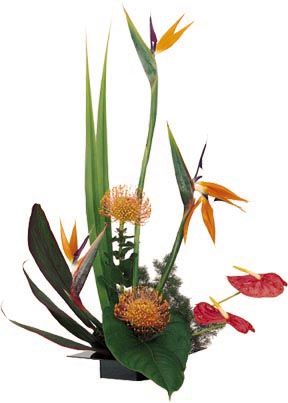 Thứ /ngàyHọ và tên học sinhTóm tắt sự việcĐề nghị( khen thưởng hoặc nhắc nhở)Hai………….……………………..…………………………………Ba………….…………………….………………..………………..Tư………….………………………………………..………………….Năm………….………………………………………..……………….Sáu………….…………………..…………………………………Nội dung tiêu chíĐiểm chuẩnĐiểm cộngĐiểm trừĐiểm đạtTiêu chí 1: Học tập- Trật tự truy bài 15 phút đầu giờ.- Đạt được nhận xét tốt.- Có tinh thần giúp đỡ nhau cùng học tập.Cộng: Mỗi học sinh đạt được nhận xét tốt được cộng 1 điểm vào điểm thi đua của tổ.Trừ: Mỗi học sinh đạt nhận xét chưa tốt, mất trật tự thì bị trừ 1 điểm vào điểm thi đua của tổ.30 đTiêu chí 2: Năng lực- Tích cực phát biểu xây dựng bài.- Xếp hàng ra vào lớp trật tự ngay ngắn.- Trang phục đến lớp đúng quy định: khăn quàng, quần áo đồng phục,…Trừ: Mỗi học sinh mắc một lỗi thì bị trừ 1 điểm vào điểm thi đua của tổ.Tiêu chí 3: Phẩm chất-Vệ sinh cá nhân sạch sẽ- Có ý thức giữ vệ sinh trường lớp- Đi học đều, đúng giờ.Trừ: Mỗi học sinh mắc một lỗi thì bị trừ 1 điểm vào điểm thi đua của tổ.30 đ   30 đTiêu chí 4: Hoạt động khác.-Tham gia đầy đủ các hoạt động do trường, lớp tổ chức.Trừ: Mỗi học sinh không tham gia bị trừ 1điểm vào điểm thi đua của tổ.    10đMôn học và hoạt động giáo dụcHTTHTTHTHTCHTCHTMôn học và hoạt động giáo dụcSLTL %SLTL%SLTLTiếng Việt1448.28%1551.72 %00Toán1344.83%1655.17%00Khoa học1655.17%1344.83%00Sử + Địa1758.62%1241.38%00Tiếng Anh1344.83%1655.17%00Tin học1655.17%1344.83%00Đạo đức1655.17%1344.83%00Âm nhạc1655.17%1344.83%00Mĩ thuật1344.83%1655.17%00Kĩ thuật1344.83%1655.17%00Thể dục1551.72%1448.28%00Tự phục vụ, tự quảnTự phục vụ, tự quảnTự phục vụ, tự quảnTự phục vụ, tự quảnHợp tácHợp tácHợp tácHợp tácTự giải quyết vấn đềTự giải quyết vấn đềTự giải quyết vấn đềTự giải quyết vấn đềTTĐĐTTĐĐTTĐĐSLTLSLTLSLTLSLTLSLTLSLTL1758.62%1241.38%1655.17%1344.83%1758.62%1241.38%Chăm học, chăm làmChăm học, chăm làmChăm học, chăm làmChăm học, chăm làmTự tin, trách nhiệmTự tin, trách nhiệmTự tin, trách nhiệmTự tin, trách nhiệmTrung thực, kỉ luậtTrung thực, kỉ luậtTrung thực, kỉ luậtTrung thực, kỉ luậtĐoàn kết, yêu thươngĐoàn kết, yêu thươngĐoàn kết, yêu thươngĐoàn kết, yêu thươngTTĐĐTTĐĐTTĐĐTTĐĐSLTLSLTLSLTLSLTLSLTLSLTLSLTLSLTL1758.62%1241.38%2379.31%29100%29100%STTNỘI DUNGTRANG1PHẦN I: PHẦN MỞ ĐẦU121. Lí do chọn đề tài132. Mục tiêu, nhiệm vụ của đề tài.243. Đối tượng nghiên cứu.254. Giới hạn của đề tài365. Phương pháp nghiên cứu37PHẦN II: NỘI DUNG381.Cơ sở lí lận.492. Thực trạng của vấn đề nghiên cứu.5103. Nội dung và hình thức của giải pháp. 711PHẦN III: KẾT LUẬN, KIẾN NGHỊ16111. Kết luận16122. Kiến nghị1713Tài liệu tham khảo 18